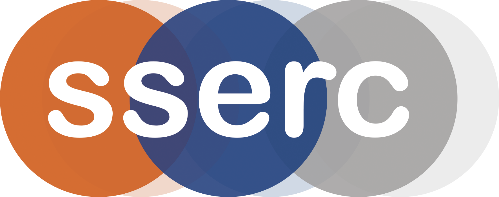 Activity assessedDerivative Formation (AH PPA)Date of assessment26the Feb 2021Date of review (Step 5)SchoolDepartmentStep 1Step 2Step 3Step 4Step 4Step 4List Significant hazards here:Who might be harmed and how?What are you already doing?What further action is needed?ActionsActionsActionsList Significant hazards here:Who might be harmed and how?What are you already doing?What further action is needed?by whom?Due dateDone2,4-dinitrophenylhydrazine is harmful if swallowed and flammable and may be an eye irritant – possible explosive if it gets very dry.Technicians while preparing Brady’s reagentKeep solid moistened on storage. Wear eye protection.Phosphoric acid is corrosiveTechnicians while preparing Brady’s reagent by splashesWear goggles (BS EN166 3) or a face shield and gloves.Ethanol (IDA) is highly flammable, harmful if swallowed and can cause damage to eyes on prolonged or repeated exposure (due to methanol content) Technicians while preparing Brady’s reagent by ignition.Pupils or teachers while using it by ignition.Keep away from sources of ignition. Work in a well ventilated laboratory.Brady’s reagent – once prepared – is flammable and corrosivePupils, teachers or technicians by splashesWear goggles (BS EN166 3) and work in a well-ventilated laboratory. Derivative – 2,4-dinitrophenylhydrazones are of unknown health hazard – likely the same as the hydrazine. Harmful if swallowedPupils teachers when determining melting point.Work with care, consider wearing eye protection.Ketones – various ketones can be used in this activity. The risk assessment should include details of the specific one(s) used.Description of activity:An unknown (to the student) ketone is added to some Brady’s reagent. The precipitate is filtered, recrystallised from ethanol, dried and the melting point determined.Additional comments:Older recipes use concentrated sulphuric acid and methanol. A safer version uses phosphoric acid and ethanol – use this insteadWear rubber or plastic gloves and goggles (BS EN 166 3). Stir 2 g of 2,4-dinitrophenylhydrazine (DNPH) with 50 ml of 85% phosphoric(V) acid (CORROSIVE). Add 50 ml of ethanol (HIGHLY FLAMMABLE). The mixture is CORROSIVE and HIGHLY FLAMMABLE and should be labelled accordingly.